Raising the Standard Foundation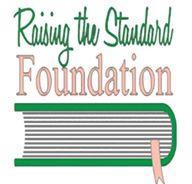 46th Annual High School Seniors’ Recognition ProgramOpportunities for Sponsorship	Diamond Sponsor - $2,000Logo and name on event signage (logo deadline October 28, 2022)Premier name recognition on the Raising the Standard websiteName recognition on the Raising the Standard Foundation social media pages and Honor RollFront or rear full-page ad in program booklet (must send camera-ready ad or text)	Golden Sponsor - $1,500Logo and name on event signage (logo deadline October 28, 2022)Premier name recognition on the Raising the Standard Foundation websiteName recognition on the Raising the Standard Foundation social media pages and Honor Roll1/2-page ad in program booklet (must send camera-ready ad or text)	Silver Sponsor - $1,000Logo and name on event signage (logo deadline October 28, 2022)Premier name recognition on the Raising the Standard Foundation websiteName recognition on the Raising the Standard Foundation social media pages and Honor Roll1/4-page ad in program booklet (must send camera-ready ad or text)	Book Scholarship - $500Named scholarship to be given to a participant in the programName listed on the Raising the Standard Foundation social media pages and Honor Roll	 Seminar Workshop Sponsor - $250Logo and name listed as sponsor for an educational seminar workshopOpportunity to address students and present your brand or product during the seminar	  Signature Table Sponsor - $150Logo or name signage on the tableOpportunity to promote your brand with promotional table décorName: 	 Business/Org: 	Address: 	  City, State, Zip: 	Phone: 	 E-Mail: 	There are three ways you can give to this year’s program:Donate on our website www.raisingthestandardfoundation.com.Donate on Eventbrite by clicking the link here. Send a check to:Raising the Standard FoundationHigh School Seniors’ Recognition ProgramP.O. Box 15084, Fort Worth, TX 76119We kindly ask for your donations by September 16, 2022. If you have any questions or need more information, please email us at HSSR@raisingthestandardfoundation.com. Thank you for your support.